Herramienta F3.E1.H1. Itinerario formativo para el personalItinerario formativo para el personalItinerario formativo para el personalItinerario formativo para el personalItinerario formativo para el personal CURSOMODALIDADDURACIÓNPULSE PARA ACCEDER Introducción básica a los medios de vidaEste curso es el requisito previo para cursar cualquiera de los cursos que ofrece el CRMVOnline Autoaprendizaje60’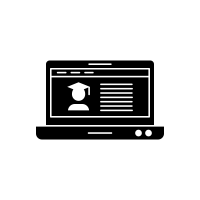 Introducción a la evaluación de  mercadoOnline Autoaprendizaje60’Introducción a los programas de transferencias en efectivoPara miembros del personal que no hayan realizado otro curso de transferencias en efectivoOnline Autoaprendizaje3-4 horas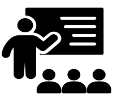 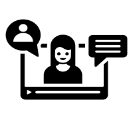 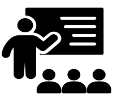 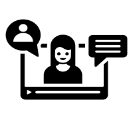 Curso de programación en medios de vidaOnline tutorizadoPresencial50 horasIdentificación de necesidades de medios de vida en emergencia y recuperación (ERLA)Online tutorizadoPresencial40 horas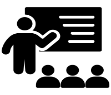 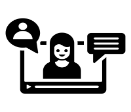 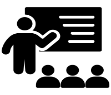 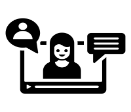 Formación en gestión de programas de microemprendimientoPresencial40 horas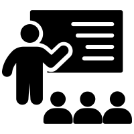 Itinerario formativo para el voluntariadoItinerario formativo para el voluntariadoItinerario formativo para el voluntariadoItinerario formativo para el voluntariadoIntroducción básica a los medios de vidaEste curso es el requisito previo para cursar cualquiera de los cursos que ofrece el CMVOnline Autoaprendizaje60’Introducción a la evaluación de mercado IntroducciónOnline Autoaprendizaje60’Introducción a los programas de transferencias en efectivoPara miembros del personal que no hayan realizado otro curso de transferencias en efectivoOnline Autoaprendizaje3-4 horasFormación en gestión de programas de microemprendimientoPresencial40 horas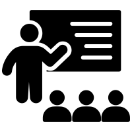 